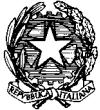 MINISTERO DELL’ISTRUZIONE E DEL MERITO                 UFFICIO SCOLASTICO REGIONALE PER IL LAZIO               ISTITUTO COMPRENSIVO “DOMENICO PURIFICATO”                     Via della Fonte Meravigliosa,79 00143 ROMA 🕿06/5040904 / fax 06/51963051                   rmic869002@istruzione.it/rmic869002@pec.istruzione.it  -Cod.Fisc. 97197090588LETTERA DI INCARICO DOCENTE ACCOMPAGNATORE                                                                      Al/Alla docente ____________________                      Agli Atti della ScuolaOggetto: nomina docente accompagnatore degli alunni in viaggio di IstruzioneGentile docente,VISTA la disponibilità a svolgere la funzione e ruolo di docente accompagnatore  in ragione delle modalità e forme disciplinate dal Regolamento di Istituto relativo alle uscite didattiche, con la presente  La incarico di accompagnare gli alunni della classe________________________________ che parteciperanno al viaggio di istruzione a ________________________________ nei giorni ____________________________________ .Inizio incarico: alle ore _______________ del giorno ____________________________ presso ______________________________________. o comunque dalla presa in carico del primo alunno del gruppo.Termine incarico: ore _________________ circa, o comunque all’arrivo a ________________________________ presso ___________________________________ al termine della riconsegna dell’ultimo alunno ai propri genitori.Durante il viaggio la S.V. sarà considerata in servizio a tutti gli effetti.Le ricordo l’onere di garantire la necessaria vigilanza degli alunni prevista dagli art. 2047 e 2048 del C.C. con l’integrazione di cui all’art. 61 della Legge 11/7/80 n. 312 che limita la responsabilità patrimoniale del personale della scuola, per i danni arrecati direttamente all’Amministrazione in connessione con i comportamenti degli alunni, ai soli casi di dolo e colpa grave nell'esercizio della vigilanza sugli alunni stessi. Gli alunni dovranno pertanto essere vigilati durante l’intera durata del viaggio dall’inizio dell’incarico sino al termine dello stesso.La ringrazio per la collaborazione.Il Dirigente ScolasticoDott.ssa Silvia RiparbelliFirma del docente per accettazione dell’incarico______________________________________________________________